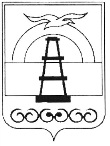                                         Российская федерация                                САХАЛИНСКАЯ ОБЛАСТЬфинансовое  управление   муниципального образования  городской  округ «охинский»694460, Сахалинской обл.                                                                                            Тел./факс (42437)  2-49-39г.Оха, ул. Ленина, 13, 301                                                                 П Р И К А З                                                  от 20 декабря2012г. № 154ОБ УТВЕРЖДЕНИИ ПОЛОЖЕНИЯ О ЗАВЕРШЕНИИ ОПЕРАЦИЙПО ИСПОЛНЕНИЮ БЮДЖЕТА МУНИЦИПАЛЬНОГО  ОБРАЗОВАНИЯ   ГОРОДСКОЙ ОКРУГ «ОХИНСКИЙ» В ТЕКУЩЕМ ФИНАНСОВОМ ГОДУ     В   целях  реализации статьи   242   Бюджетного  кодекса   Российской  Федерации,  ПРИКАЗЫВАЮ:Утвердить положение  о завершении операций по исполнению бюджетамуниципального   образования  городской   округ   «Охинский» в текущем  финансовом году (прилагается).Признать   утратившим  силу   приказ   финансового    управления  муниципального образования городской округ «Охинский» от 27.12.2011 № 169 « Об утверждении положения  о завершении операций по исполнению бюджета муниципального образования  городской округ «Охинский» в текущем финансовом году.Контроль за исполнением настоящего приказа  возложить  на заместителя начальника по казначейскому исполнению бюджета, начальника отдела платежей и расчетов из бюджета Е.Г. Менскую.Начальник финансового управления                                           О.В. ЗаиченкоМО городской округ «Охинский»УТВЕРЖДЕНОприказом финансового управлениямуниципального образованиягородской округ «Охинский»от 20 декабря 2012 года № 154   П О Л О Ж Е Н И ЕО ЗАВЕРШЕНИИ ОПЕРАЦИЙ ПО ИСПОЛНЕНИЮ БЮДЖЕТА МУНИЦИПАЛЬНОГО ОБРАЗОВАНИЯ ГОРОДСКОЙ ОКРУГ       « ОХИНСКИЙ» В ТЕКУЩЕМ ФИНАНСОВОМ ГОДУ        1.  Настоящее   Положение   разработано в  целях  реализации   статьи   242 Бюджетного кодекса Российской Федерации  и определяет сроки и последовательность действий при завершении операций по исполнению бюджета муниципального образования городской округ «Охинский» ( далее местный бюджет) в текущем финансовом году.        2. Бюджетные ассигнования, лимиты бюджетных обязательств и объемы финансирования  прекращают свое действие 31декабря  текущего  финансового года.        3.     В целях завершения операций по доходам бюджета  муниципального  образования городской округ «Охинский»:        средства местного бюджета, поступающие в очередном  финансовом году заключительными оборотами  по расчетным документа  со счета № 40101  «Доходы, распределяемые органами Федерального казначейства    между уровнями бюджетной системы Российской Федерации ( далее – счет № 40101) с  отличительным признаком  «3» в четырнадцатом  разделе  номера  лицевого счета,  открытого управлению Федерального казначейства по  Сахалинской области ( далее – УФК  по Сахалинской области), зачисляются на счет № 40204 «Средства местного бюджета» (далее – счет № 40204), как доходы, поступившие 31 декабря  текущего  финансового  года, и отражаются в отчетности об исполнении местного  бюджета  за текущий финансовый год;Остатки неиспользованных лимитов бюджетных обязательств (бюджетных ассигнований) текущего финансового года, отраженные  на лицевых счетах, открытых в финансовом управлении муниципального образования  городской округ «Охинский» (далее – Финансовое управление) главным  распорядителям и получателям бюджетных средств, не подлежат учету в качестве остатков на начало очередного финансового года.Неиспользованные   получателями    бюджетных    средств     остатки, находящиеся не на  едином  счете бюджета,  не позднее двух последних  рабочих дней текущего  финансового  года подлежат перечислению получателями бюджетных средств на единый счет бюджета.       6. Неиспользованные остатки средств на лицевых счетах получателей бюджетных средств, открытых в УФК Сахалинской области, подлежат перечислению на распорядительный счет главного распорядителя средств бюджета муниципального образования городской округ «Охинский», открытый в УФК по Сахалинской области. Главным распорядителям средств бюджета муниципального образования городской округ «Охинский», не позднее двух последних рабочих дней текущего финансового года, необходимо представить в адрес Финансового управления заявку бюджетополучателя на сумму остатков предельного объема финансирования и отчет о состоянии лицевого счета получателя бюджетных средств по состоянию на дату представления заявки бюджетополучателя.       7.  Операции с остатками межбюджетных трансфертов, полученных из местного бюджета в форме субсидий, субвенций и иных межбюджетных трансфертов, имеющих целевое назначение, осуществляются в соответствии с решением Собрания муниципального образования городской округ «Охинский» о бюджете муниципального образования городской округ «Охинский» на очередной финансовый год и плановый период.       8.  Неиспользованные в текущем финансовом году остатки средств, предоставленных бюджетному и автономному учреждению из местного бюджета, в соответствии с абзацем 1 пункта 1 статьи 78.1 Бюджетного кодекса Российской Федерации используются в очередном финансовом году в соответствии с планом финансово-хозяйственной деятельности для целей, ради которых эти учреждения созданы.       9. Неиспользованные в текущем финансовом году остатки субсидий на иные цели, выделенные из местного бюджета в соответствии с абзацем 2 пункта 1 ст.78.1 и пунктом 5 статьи 79 Бюджетного кодекса Российской Федерации, подлежат перечислению бюджетными и автономными учреждениями в местный бюджет в течение первых 15 рабочих дней года, следующим за отчетным.       Остатки средств, перечисленные бюджетными и автономными учреждениями в местный бюджет, могут быть возвращены бюджетным и автономным учреждениям в очередном финансовом году при наличии потребности в направлении их на те же цели в соответствии с решением соответствующего органа, осуществляющего функции и полномочия учредителя бюджетного или автономного учреждения.       10. Получателя бюджетных средств обеспечивают представление в Финансовое управление платежных и иных документов, необходимых для санкционирования принятых ими денежных обязательств и осуществления расходов за счет средств местного бюджета не позднее, чем за один рабочий день до окончания текущего финансового года, а для осуществления операций по выплатам наличными денежными средствами  - не позднее, чем за два рабочих дня до окончания текущего финансового года.             Бюджетные и автономные учреждения, лицевые счета которых открыты в Финансовом управлении, обеспечивают представление в Финансовое управление платежных документов для осуществления операций по кассовым выплатам не позднее, чем за один рабочий день до окончания текущего финансового года, а для осуществления операций по выплатам наличными денежными средствами - не позднее, чем за два рабочих дня до окончания текущего финансового года.              Финансовое управление осуществляет кассовые расходы до последнего рабочего дня текущего финансового года включительно.        11.  Выплата заработной платы, стипендий и выплат социального характера за декабрь текущего финансового года по срокам, приходящимся на выходные и праздничные дни, осуществляется в сроки согласно указаниям Центрального Банка Российской Федерации.        12.  Остатки наличных денежных средств получателей бюджетных средств за вычетом суммы средств, которая будет использована в последние дни текущего финансового года и нерабочие праздничные дни, должны быть сделаны на счет № 40116 «Средства для выплаты наличных денег организациям» (далее - счет № 40116), открытый финансовому управлению в Головном расчетно-кассовом центре Главного управления Центрального банка Российской Федерации по Сахалинской области не позднее, чем за два рабочих дня до окончания текущего финансового года.             В случае необходимости расчетов наличными денежными средствами в нерабочие праздничные дни в январе очередного финансового года, на данный период увеличивается лимит остатка кассы.        13. Финансовое управление, при наличии неиспользованных остатков на счете № 40116 в последний рабочий день текущего финансового года, направляет платежные поручения на перечисление неиспользованных остатков на счета № 40204, №40701 «Счета негосударственных организаций. Финансовые организации». 